                                                                           Escola Municipal de Educação Básica Augustinho Marcon                                                                           Catanduvas(SC), julho de 2020.                                                                           Diretora: Tatiana M. B. Menegat.                                                                                                                                                                                                  Assessora Técnica-Pedagógica: Maristela Apª. B. Baraúna.                                                                           Assessora Técnica-Administrativa: Margarete P. Dutra.                                                                                                                                                              Professora: Jaqueline Demartini                                                                            5º anoATIVIDADE DE INGLÊS - 5º ANO – 13/07 À 17/07Catanduvas, July 14th 2020Today is TuesdayProfessions – Profissões ATIVIDADE 1 – Enumere as Occupations – Profissões – de acordo com o desenho.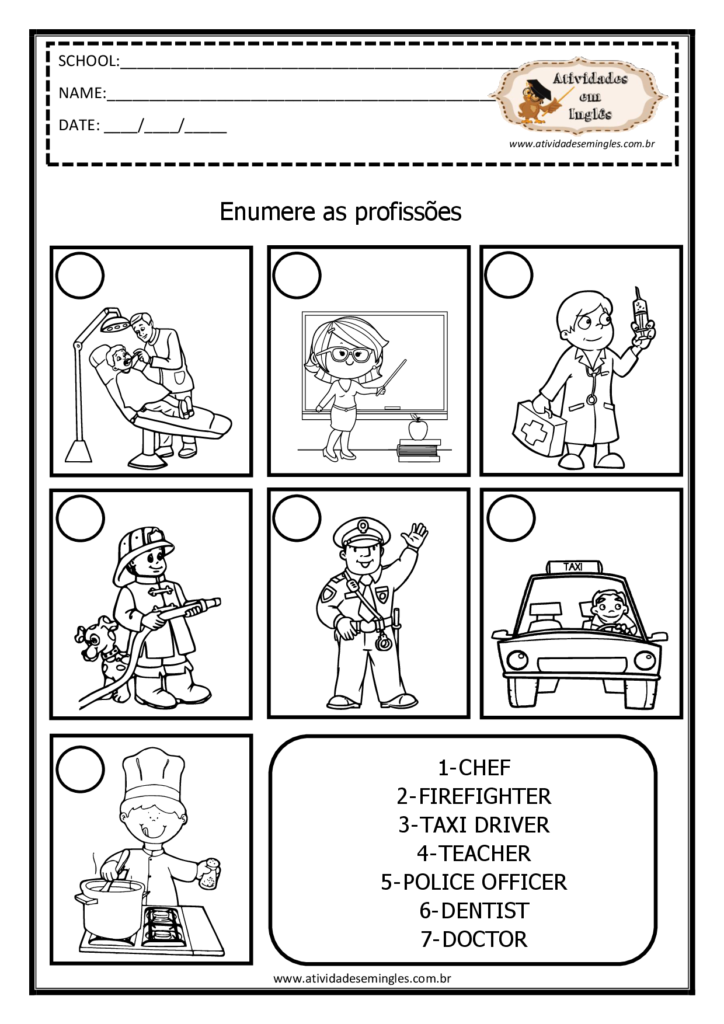 Vamos ouvir e cantar!Jobs | Word Songs: https://www.youtube.com/watch?v=gSBNSJvOmY8